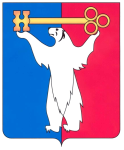 РОССИЙСКАЯ ФЕДЕРАЦИЯКРАСНОЯРСКИЙ КРАЙНОРИЛЬСКИЙ ГОРОДСКОЙ СОВЕТ ДЕПУТАТОВР Е Ш Е Н И ЕО внесении изменения в решение Городского Совета от 24.06.2008 № 12-263 «Об утверждении положений об оплате труда муниципальных служащих органов МСУ муниципального образования город Норильск»В соответствии с Федеральным законом от 02.03.2007 № 25-ФЗ «О муниципальной службе в Российской Федерации», Законом Красноярского края от 24.04.2008 № 5-1565 «Об особенностях правового регулирования муниципальной службы в Красноярском крае», статьей 28 Устава муниципального образования город Норильск, Городской СоветРЕШИЛ:1. Внести в приложение № 1 к решению Городского Совета от 24.06.2008 № 12-263 «Положение об оплате труда муниципальных служащих Администрации города Норильска, замещающих должности муниципальной службы муниципального образования город Норильск» (далее - Положение) следующее изменение:дополнить раздел 3 Положения пунктом 3.4 следующего содержания:«3.4. Процедура установления, изменения размера северной надбавки, северной надбавки молодым специалистам определяется правовым актом Администрации города Норильска, издаваемым Руководителем Администрации города Норильска.».2. Контроль исполнения настоящего решения возложить на председателя постоянной комиссии Городского Совета по бюджету и собственности        Цюпко В.В.3. Настоящее решение вступает в силу через десять дней со дня опубликования в газете «Заполярная правда».Глава города Норильска                                                                          О.Г. Курилов13 декабря 2016 года№ 35/4-764